Publicado en MADRID el 22/04/2021 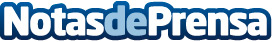 Northgate apuesta por la movilidad sostenible y compra un 174% más de vehículos eléctricos en el último añoNorthgate se posiciona como el líder de renting de vehículos eléctricos industriales. La compañía de renting flexible está desarrollando un plan de electrificación con el que está transformando su flotaDatos de contacto:Reyes Pablo-Romero678114416Nota de prensa publicada en: https://www.notasdeprensa.es/northgate-apuesta-por-la-movilidad-sostenible Categorias: Automovilismo Turismo Logística Industria Automotriz http://www.notasdeprensa.es